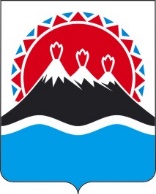 РЕГИОНАЛЬНАЯ СЛУЖБАПО ТАРИФАМ И ЦЕНАМ КАМЧАТСКОГО КРАЯПОСТАНОВЛЕНИЕВ соответствии с постановлением Правительства Российской Федерации от 07.03.1995 № 239 «О мерах по упорядочению государственного регулирования цен (тарифов)», постановлениями Правительства Камчатского края от 19.12.2022 № 694-П «Об утверждении Порядка осуществления государственного регулирования цен (тарифов) на услуги перевозчиков, осуществляющих регулярные муниципальные перевозки пассажиров и багажа автомобильным транспортом общего пользования по регулируемым ценам (тарифам) на территории Камчатского края», от 07.04.2023 № 204-П «Об утверждении Положения о Региональной службе по тарифам и ценам Камчатского края» и протоколом Правления Региональной службы по тарифам и ценам Камчатского края от ХХ.ХХ.2023 № ХХПОСТАНОВЛЯЮ:1. Утвердить и ввести в действие на 2024 год экономически обоснованный тариф индивидуальному предпринимателю Тимофееву А.В. (ИП Тимофеев А.В. не является плательщиком НДС) на перевозку одного пассажира автомобильным транспортом общего пользования на территории Елизовского городского поселения в размере 61,55 рублей.2. Настоящее постановление вступает в силу с 1 января 2024 года.	[Дата регистрации] № [Номер документа]г. Петропавловск-КамчатскийОб утверждении экономически обоснованного тарифа индивидуальному предпринимателю Тимофееву А.В. на перевозку пассажиров автомобильным транспортом общего пользования на территории Елизовского городского поселения на 2024 годРуководитель[горизонтальный штамп подписи 1]М.В. Лопатникова